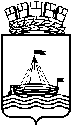 МУНИЦИПАЛЬНОЕ АВТОНОМНОЕ ДОШКОЛЬНОЕ ОБРАЗОВАТЕЛЬНОЕ УЧРЕЖДЕНИЕ  ДЕТСКИЙ САД № 160 ГОРОДА ТЮМЕНИКонспект интегрированной деятельностиво второй младшей группе «Петушок с семьёй»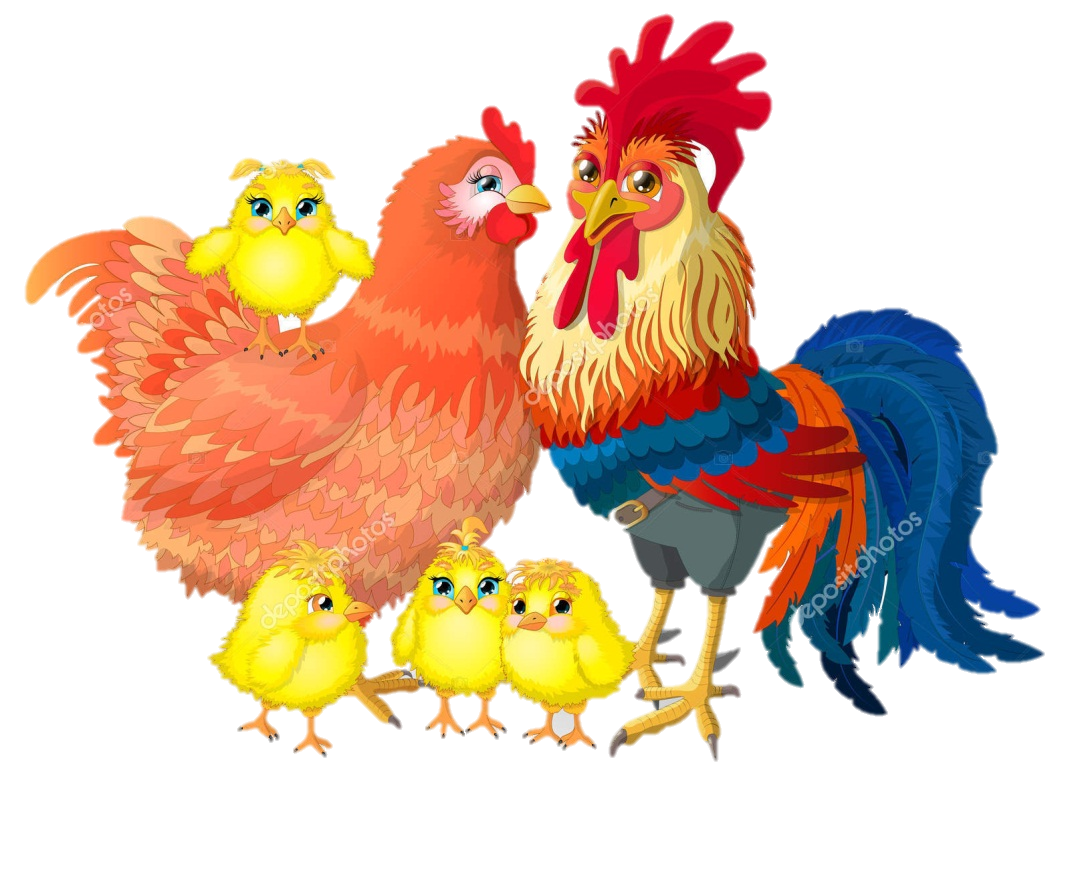  Автор: воспитатель Саукова Светлана Александровна2016Цель: развитие речи детей, закрепление понятия «Семья» на основе фольклорного произведения.Задачи:- расширять представление детей о домашних птицах;- закреплять умение называть членов семьи Петушка и их внешние отличия;- развивать выразительность речи при чтении потешек и словесных игр;- развивать эстетическое восприятие, образное мышление, воображение, мелкую моторику рук.- воспитывать у детей отзывчивость, доброту, желание прийти на помощь героям, попавшим в беду, умение радоваться и сопереживать.Интеграция образовательных областей: социально-коммуникативное развитие, речевое развитие, художественно-эстетическое, физическое развитие.Методы и приемы: игровая ситуация, художественное слово, задание, объяснение, рассматривание, поощрение, подведение итога занятия.Материалы: игрушки (петушок, курочка, цыпленок), вращающиеся декорации, коромысло с ведёрками, счётные палочки, таз с водой, одноразовые ложки, яйца от киндер сюрприза, бумажные салфетки, шоколадный киндер- сюрприз, шапочка курочки.Ход деятельности:Здравствуйте ладошки, хлоп- хлоп- хлоп;Здравствуйте ножки, топ - топ-топ;Здравствуйте щечки, плюх - плюх-плюх;Здравствуйте губки, чмок - чмок-чмок;Здравствуйте зубки, шёлк – шёлк - шёлк;Здравствуй мой носик, пи-пи-пи;Здравствуйте гости, спасибо что пришли!- Ребята, не все гости к нам подошли, ещё кого-то нет. А кого нет, вы узнаете, если отгадаете загадку.Важная походка,Красная бородка,Шпоры, алый гребешок-Это  Петя... (Петушок)- Правильно, петушок. Вы хотите, чтобы петушок к вам в гости пришел? Давайте его позовем.- «Петушок, петушок! Иди к нам!» Не идет!- А давайте мы про петушка расскажем потешку, он услышит и придет к нам в гости. Потешка:Петушок, петушок,Золотой гребешок,Масляна головушка,Шелкова бородушка,Что ты рано встаешь,Голосисто поешь,Деткам спать не даешь?(садятся)(фонограмма: Ку-ка-ре-ку! Я в гости к ребяткам спешу. Ку-ка-ре-ку!)-  Чей это голос? Вы узнали? (Ширма поворачивается)- Да это петушок. Да вот он и сам. Давайте поздороваемся.- А кого зовет петушок? Как вы думаете? (ответы детей)- Петушок зовет курочку. Как он ее зовет? Ку-ка-ре-ку!- Давайте вместе с Петушком позовем к себе Курочку: «Курочка иди к нам». (На ширме появляется курочка) (фонограмма «Ко-ко-ко»)- А как ещё можно назвать курочку? (рябушка, хохлаточка, курочка – мама)- Давайте все вместе поздороваемся с курочкой. Пальчиковая игра:Я здороваюсь везде, дома и на улице,Даже здравствуй, говорю, я соседской курице.(кончики большого пальца руки поочерёдно касаются кончиков других пальцев)- Посмотрите, ребята, на Курочку и Петушка.Дети рассматривают, сравнивают, находят различие:- У кого гребешок большой? У Курочки или Петушка.- У Петушка гребешок большой, а у Курочки – маленький.- У Петушка хвост длинный, а у курочки? (короткий). У Петушка есть бородка, у курочки нет.- Петушок как кричит? Ку-ка-ре-ку, а курочка? Ко-ко-ко. Петушок – это папа, Курочка – это мама.- А кто же их детки? Цыплята.(фонограмма пи-пи-пи)- Прибежали цыплята (ширма поворачивается, появляются цыплята). Какие у нас цыплятки?- Давайте их покормим, посыплем зернышки.Угощение для цыплят. Дети скатывают из салфеток «зёрнышки» и угощают цыплят («цып-цып-цып» - показ руками). Игра «Вышла курочка гулять»:Вышла курочка гулятьСвежей травки пощипать.А за ней ребяткиЖелтые цыплятки:Ко-ко-ко-ко-ко-ко-ко,Не ходите далекоЛапками гребите,Зернышко ищите.Дети садятся.- Что такое? Почему цыплята так громко запищали?- Пить захотели. Пошла курочка за водой.- Увидела курочка цыпленка, заволновалась, закудахтала: Кудах-тах-тах!- Как закудахтала курочка? (ответы детей) Проблемная ситуация: как помочь цыпленку перебраться к маме? (Летать  не умеет, плавать тоже)- Построим для него мостик.Художественное творчество, лепка из пластилина: « Строим мостик». (Дети подходят к столам, выкладывают мостик из пластилина.)Поможем Петушку.- Услышал петушок, что курочка волнуется, пошел курочку искать через лес, да и заблудился, в лесу темно тропинки не видно.- Ребята, а почему в лесу темно?  Солнышка нет.- А вот у  меня солнышко есть, но чего у него не хватает?- Лучиков.- Лучики у нас будут прищепки.  - Увидел петушок курочку, закричал: Ку-ка-ре-ку! Услышала курочка петушка и домой пошла. Принесла мама-курочка целое ведро воды и напоила своих деток-цыпляток.- Была еще у курочки корзинка с яйцами, да пока она через ручеёк переходила, яйца в речку обронила.- Плачет курочка: Ко-ко-ко, ко-ко-ко, помогите мне достать яйцо.Яйца из ручейка в озеро попали. Поможем курочке достать из воды яйца. Игра с водой.- Дети ложками достают яйца (киндер-сюрприз) из таза с водой.Заключительная часть.- Ребята, кому мы сегодня помогали?- Как мы им помогали?- А петушка, курочку, цыплят как можно одним словом назвать? (семья)- Умнички! 